Publicado en Madrid el 14/02/2019 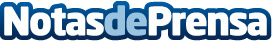 Ventajas de contar con un abogado en los procesos de divorcio según Garón AbogadosGarón Abogados está formado por un grupo de profesionales que combinan la juventud con la veteranía, juntos consiguen aportar una visión legal y moderna a cada caso. Su objetivo es resolver los conflictos de sus clientes. Pretenden establecer canales de comunicación adecuados a lo largo de todo el proceso. Están especializados en diferentes ramas del derecho, una de ellas es la tramitación de divorciosDatos de contacto:Luis EnriqueCalle de Jorge Juan, 28, 28001 Madrid911 12 41 68Nota de prensa publicada en: https://www.notasdeprensa.es/ventajas-de-contar-con-un-abogado-en-los Categorias: Derecho Sociedad Madrid http://www.notasdeprensa.es